Find and circle the jobs in the word search, and write them in the correct place.A _ _ _ _ _ _ _ _2.  A _ _ _ _ 3.  B _ _ _ _4.  B _ _ _ _ _ 5. B _ _ _ _ _ _  6. C _ _ _ 7. D _ _ _ _ _  8. D _ _ _ _ _ 9. F _ _ _ _ _ 10.  L _ _ _ _ _ 11. N _ _ _ _  12. P _ _ _ _13. P _ _ _ _ _ _ 14. P_ __ _ _  15. S _ _ _ _ _ 16. T _ _ _ _ _ _  17. V _ _  18. W _ _ _ _ _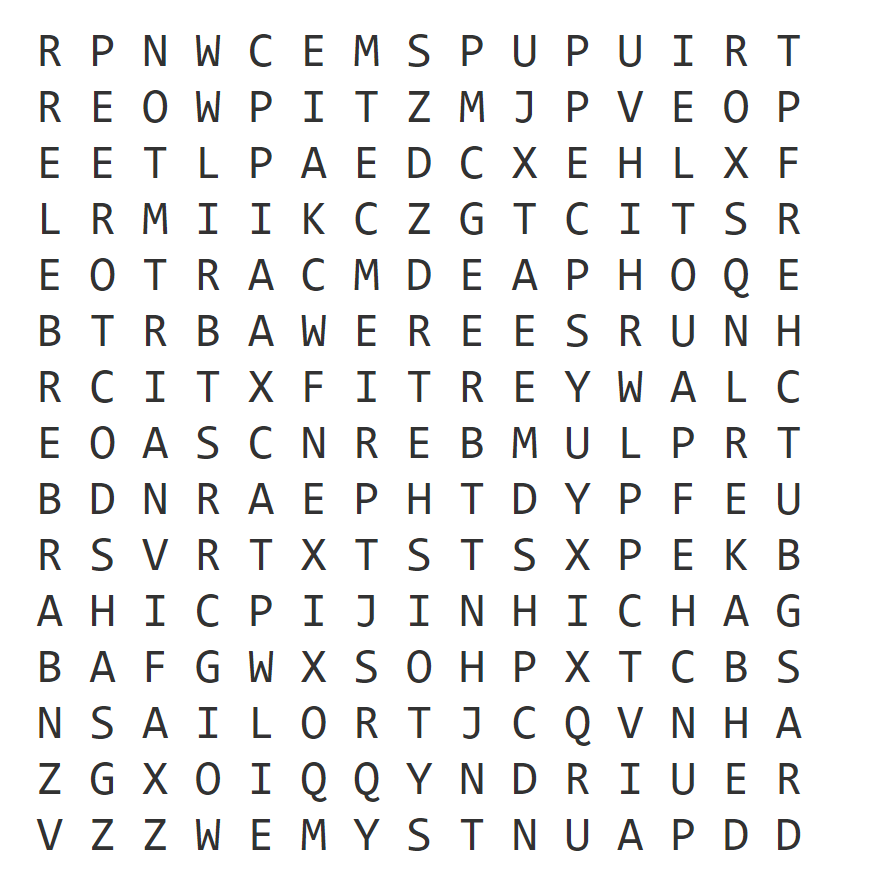 Key:architect / artist / baker / barber / butcher / chef / dentist / doctor / farmer / lawyer / nurse / pilot / plumber / police / sailor / teacher / veterinarian / waiterName: ____________________________    Surname: ____________________________    Nber: ____   Grade/Class: _____Name: ____________________________    Surname: ____________________________    Nber: ____   Grade/Class: _____Name: ____________________________    Surname: ____________________________    Nber: ____   Grade/Class: _____Assessment: _____________________________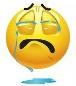 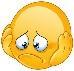 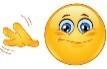 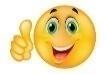 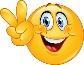 Date: ___________________________________________________    Date: ___________________________________________________    Assessment: _____________________________Teacher’s signature:___________________________Parent’s signature:___________________________